Τρίτη 1 Δεκεμβρίου 2020 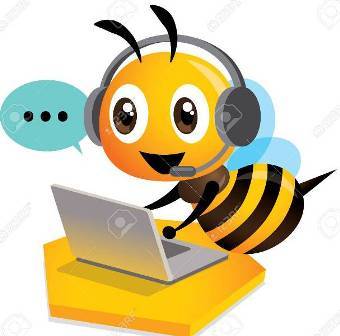 Γλώσσα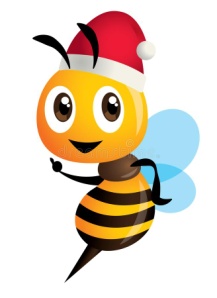 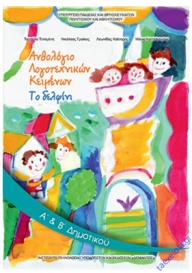  Ανθολόγιο: σελ 87Ανάγνωση:  Την πρώτη παράγραφο του κειμένου. Ορθογραφία - Αντιγραφή: Στο καλό, χελιδονάκι! Στο καλό! Φώναξε η Κατερίνα.Άσκηση στο Πορτοκαλί Τετράδιο: Γράφω 4 προτάσεις  για τα χελιδόνια που να έχουν στο τέλος: ερωτηματικό(;) - θαυμαστικό(!) - τελεία(.) - αποσιωπητικά(...) Αν θέλω: Εξασκούμαι σε εργασίες από το ψηφιακό μελίσσι.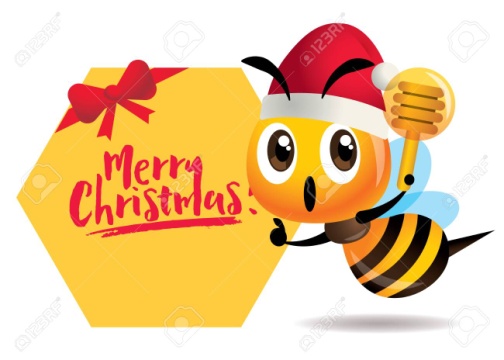 Μαθηματικά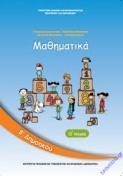 Βιβλίο: σελ 56-57Ασκήσεις για το σπίτι: Εργασία 1 (σελ 57 του βιβλίου)Αν θέλω: Εξασκούμαι σε εργασίες από το ψηφιακό μελίσσι.Τις εργασίες, αν θέλετε, μπορείτε να μου τις στέλνετε όλες μαζί στο τέλος της εβδομάδας για να τις διορθώνω(email: k_tmaria@hotmail.gr). 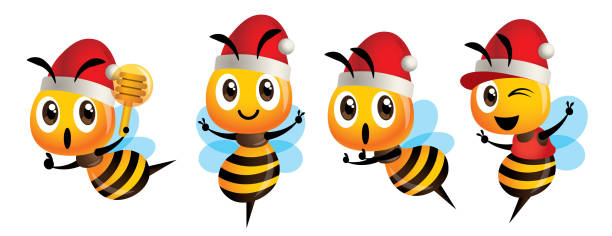 Με πολλή αγάπη η δασκάλα σας Κουτελίδα Μαρία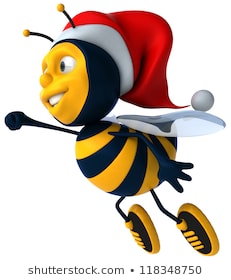  23 μέρες για τα Χριστούγεννα!